ZADATAK:Kreiraj folder Stranica na desktopu, napravi stranicu koja izgleda isto kao i na slici ispod ( fotografiju možeš preuzeti klikom na link: https://www.google.com/search?q=html+css&source=lnms&tbm=isch&sa=X&ved=0ahUKEwjHodvnlOvfAhVECewKHczeCB8Q_AUIDigB&biw=1280&bih=530#imgrc=WuxRNnItc3gLjM:)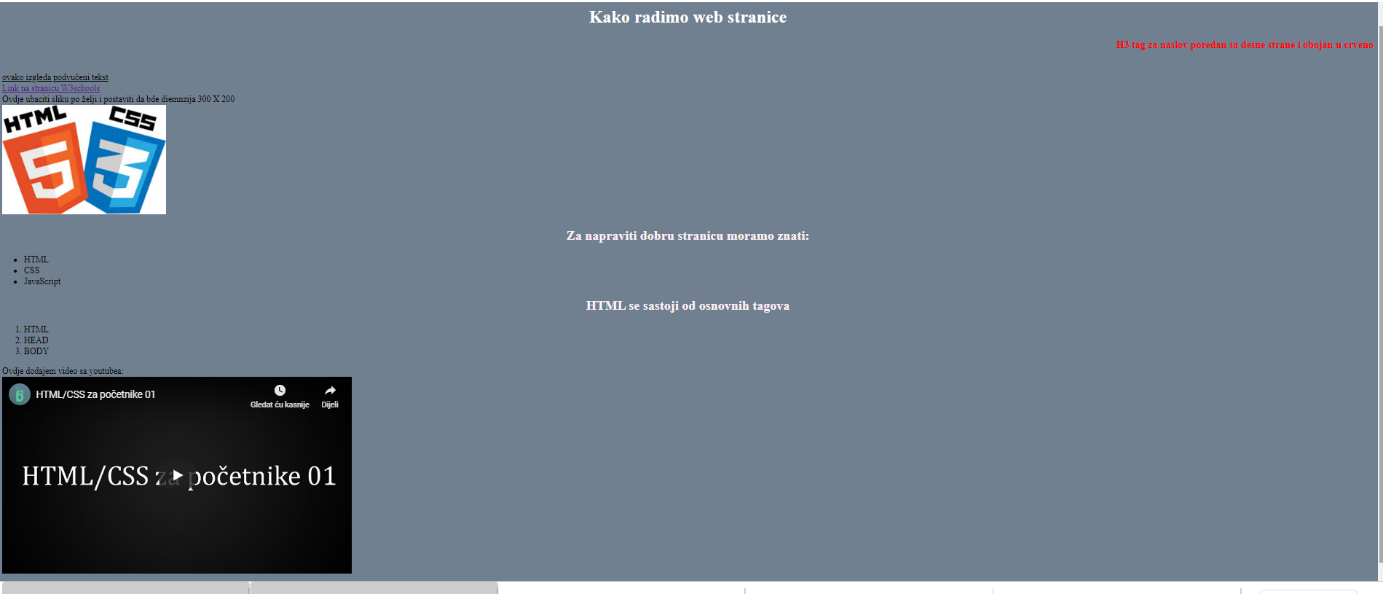 Poveznice na w3school za kreiranje:Poredanih i neporedanih lista: https://www.w3schools.com/html/tryit.asp?filename=tryhtml_lists_introPoveznica na youtube video:https://www.youtube.com/watch?v=yUC477-uqGAPoveznica na w3scools poveznicu koja se nalazi na stranici:https://www.w3schools.com/U headu definiraj poveznicu na CSS:       <meta charset="UTF-8">        <link href="Stil.css" type="text/css" rel="stylesheet" />Sve h3 elemente obojaj u crveno i poredaj tekst desnoSve h2 elemente obojaj u lavenderblush boju i poredaj tekst po srediniSve h1 elemente obojaj u bijelo i poredaj tekst po srediniSlike definiraj tako da budu širine 300 px, a visine 200 px, namjesti margine da slike stoje u srediniPostavi boju pozadine stranice na slategreyUkoliko vam elementi na stranici ne odgovaraju ovima na slici, nakon svake linije koda dodajte <br> za prelazak u novi red.